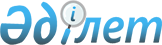 О внесении изменении в постановление акимата Аральского района от 25 августа 2016 года № 150-қ "Об определении мест для осуществления выездной торговли в Аральском районе"
					
			Утративший силу
			
			
		
					Постановление Аральского районного акимата Кызылординской области от 24 января 2019 года № 6-қ. Зарегистрировано Департаментом юстиции Кызылординской области 25 января 2019 года № 6666. Утратило силу постановлением Аральского районного акимата Кызылординской области от 26 декабря 2022 года № 146-қ
      Сноска. Утратило силу постановлением Аральского районного акимата Кызылординской области от 26.12.2022 № 146-қ (вводится в действие по истечении десяти календарных дней после дня его первого официального опубликования).
      В соответствии с пунктом 3 статьи 37 Закона Республики Казахстан от 23 января 2001 года "О местном государственном управлении и самоуправлении в Республике Казахстан" и статьи 26 Закона Республики Казахстан от 6 апреля 2016 года "О правовых актах" акимат Аральского района ПОСТАНОВЛЯЕТ:
      1. Внести в постановление акимата Аральского района от 25 августа 2016 года № 150қ "Об определении мест для осуществления выездной торговли в Аральском районе" (зарегистрировано в Реестре государственной регистрации нормативных правовых актов за № 5598, опубликовано 24 сентября 2016 года в газете "Толқын" и 27 сентября 2016 года в информационно-правовой системе нормативных правовых актов Республики Казахстан "Әділет") следующее изменение:
      приложение указанного постановления изложить в новой редакции согласно приложению к настоящему постановлению.
      2. Контроль за исполнением настоящего постановления возложить на заместителя акима Аральского района Утешова Р.
      3. Настоящее постановление вводится в действие со дня первого официального опубликования. Места, определенные для осуществления выездной торговли в Аральском районе
					© 2012. РГП на ПХВ «Институт законодательства и правовой информации Республики Казахстан» Министерства юстиции Республики Казахстан
				
      АКИМ РАЙОНА

М. ОРАЗБАЕВ
Приложение к постановлению
акимата Аральского района
от "24" января 2019 года № 6-қПриложение к постановлению
акимата Аральского района
от "25" августа 2016 года № 150-қ
№
Наименование населенного пункта
Место расположения
1
Город Аральск
Начало улицы Г. Муратбаева
2
Сельский округ Акирек
Село Акбай, южная сторона трассы Самара-Шымкент от въездного пути в село Акбай